Publicado en   el 26/09/2014 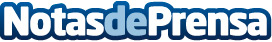 O Servizo Galego de Saúde publica as listas definitivas de baremación de selección temporal e promoción profesional da categoría de médico/a especialista en medicina do traballoDatos de contacto:Nota de prensa publicada en: https://www.notasdeprensa.es/o-servizo-galego-de-saude-publica-as-listas Categorias: Galicia http://www.notasdeprensa.es